EVENT BOOKING REQUESTDate of event: ...................................................	Times (tick):    o Morning (up to 12.00)        Afternoon (up to  5.00pm)       E Evening (up to 11.30pm)Rooms Required (tick):       	Committee Room                Lounge               Dance Floor & stageDescription of the Event: ............................................................................................................Number of Guests (approx) :.............................. (club members)........................ (non-members)Please tick if you wish to have exclusive use of the Lounge for your event (£50 charge)                    Type of Entertainment, if any (e.g. Disco, band, etc) :......................................................................................................................................................................................................................Will catering be provided?  Yes/No  (the Committee Room must be booked for catered events) Bookers name : ........................................................................................................................Membership Number (if known): .........................Address :................................................................................................................................................................................................................................................................................Telephone numbers :............................................ (home)............................................(mobile)Email address: ............................................. I confirm that I will comply with the  booking conditions on the reverse of this form (These are also on the club website and you can ask for a printed  copy for reference)Signed: ....................................................... Print name: ..............................................................Date: ..........................................................    Please return this form by post to the club or by handing it across the bar.ALL BOOKINGS ARE PROVISIONAL UNTIL CONFIRMED BY THE CLUB SECRETARY West End Social Club2 High Street, West End, Woking, Surrey GU24 9PLClub telephone number: 01276 858501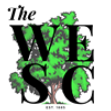 